Załącznik nr 2 do zarządzenia Nr 35/2021/KPrezydenta Miasta Poznaniaz dnia 19 sierpnia 2021 r.
Poznań, ………………………… r.……………………………..
Wydział/Biuro UMPPan/Pani
…………………………………..
(imię i nazwisko pracownika)………………………………….
(stanowisko)Polecenie pracy zdalnejNa podstawie art. 3 ustawy z dnia 2 marca 2020 r. o szczególnych rozwiązaniach związanych z zapobieganiem, przeciwdziałaniem i zwalczaniem COVID-19, innych chorób zakaźnych oraz wywołanych nimi sytuacji kryzysowych, w związku z zarządzeniem Nr …..…2021/K Prezydenta Miasta Poznania z dnia ..………  2021 r. w sprawie pracy zdalnej w Urzędzie Miasta Poznania, polecam Panu/Pani pracę zdalną:								………………..………………………………………(podpis przełożonego polecającego pracę zdalną)Oświadczam, że warunki pracy zdalnej w miejscu jej świadczenia odpowiadają przepisom bhp.Oświadczam, że przyjmuję do wiadomości polecenie pracy zdalnej i będę ją świadczył zgodnie z obowiązkami pracownika określonymi zarządzeniu Nr …… Prezydenta Miasta Poznania z dnia …………., w szczególności w § 9 załącznika nr 1 do zarządzenia.……………………………..…(data i podpis pracownika)1.Okres świadczenia pracy zdalnej:data:
od………………….….…… do ………………………………...2.Miejsce świadczenia pracy zdalnej: adres zamieszkania podany pracodawcy
 inny adres uzgodniony z pracodawcą: …………………………………………………………...…….…
…………………………………………………………...…….…3. Narzędzia pracy wykorzystywane podczas świadczenia pracy zdalnej, niezbędne do realizacji zadań na danym stanowisku: komputer przenośny / tablet (służbowy)*
 komputer/tablet prywatny* (dot. wyłącznie przypadku wskazanego w § 5 ust. 2 – załącznik nr 1 do zarządzenia) 
 telefon komórkowy
					*  niewłaściwe skreślić4.Sposób komunikowania się z przełożonymi służbowymi, współpracownikami i klientami Urzędu: telefonicznie
 przez komunikator internetowy (online): ……………………
 za pomocą poczty elektronicznej: (.....................................@um.poznan.pl)5.Zgoda na dostęp pracownika do systemu informatycznego VPN z zastrzeżeniem pkt 6 VPN (Mdok, poczta UMP, portal WiP) albo VPN (zdalny pulpit – wszystkie systemy informatyczne dostępne standardowo na stanowisku pracy pracownika)6.Sposób dostępu do systemów informatycznych VPN w wersji podstawowej lub rozszerzonej  samodzielne zgłoszenie przez pracownika w systemie Help Desk wraz z potwierdzeniem zgody przełożonego7.Wydanie dokumentacji papierowej  tak (w zakresie uzgodnionym z przełożonym i odnotowanym w ewidencji – załącznik nr 5 do zarządzenia) nie8.Sposób potwierdzania czasu pracy i wykonywanych czynności/zadań okresowe raportowanie przez pracownika (załącznik nr 3 do zarządzenia)
 inny: …………………………………….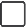 